Start/Finish: sportcentrum de Hullen, Ceintuurbaan Zuid 6, Roden. U wordt hier uiterlijk om 21.00 uur terug verwacht.(!)	Oppassen, gevaarlijk punt. Verkeersregelaars.          Deelnamebepalingen*Verlaat het sportcentrum via de achterdeur en ga linksaf over het terrein van het sportcentrum Ga door de deur in het hek en dan linksaf. Daarna rechtsaf en Ceintuurbaan-Zuid oversteken (!) Aan de overkant rechtsaf over de stoep en daarna de eerste weg links (Theo Thijssenstraat) Ga rechtdoor (verderop heet deze weg Zondagstraat) tot de asfaltweg Nieuweweg. Steek deze asfaltweg over (!) Ga aan de overkant een paar meter linksaf en dan rechtsaf over (de Boskamp). Volg de Boskamp tot het eind, de weg links langs het plantsoen. Je komt o.a. langs een mooie speelplaats. Ga aan het eind van het plantsoen rechtsaf. Daarna de eerste weg links (Molenberg), naast de 	asfaltweg. Volg deze klinkerweg tot de asfaltweg (Ceintuurbaan-West). Steek de asfaltweg over (!) Ga aan de overkant linksaf over het voetpad. Neem daarna de eerste afslag rechts (Van Bergenstraat) Ga vanaf de kruising met de Oudgenoegstraat verder over het voetpad aan de linkerkant van de straat. Steek verderop De Woldzoom over en vervolg rechtdoor over het voetpad met fietspad ernaast (tussende scholen door). Ga rechtdoor langs de rotonde (!) via zebrapadVervolg rechtdoor over het fietspad langs de Slotlaan Neem de eerste afslag rechts; steek de weg over en ga aan de overkant rechtsaf over het fietspad. Volg dit fietspad tot het brede pad rechts voor de velden aan de rechterkant. Ga hier rechtsaf. Einde pad: ga op de splitsing rechtsaf Na de slagboom rechtsaf, daarna linksaf, het pad tussen de wal door, en steek de rondweg over (!!) Vervolg het pad aan de overkant. Aan het eind van het pad rechtdoor over de weg de Woldzoom. Steek verderop de asfaltweg (Bevrijdingsplantsoen) over (!) Ga rechtdoor aan de overkant van de weg tot de volgende asfaltweg (Roderweg/ Nieuweweg). Steek de asfaltweg over via de aangegeven oversteekplaats = even linksaf en dan oversteken (!) Ga aan de overkant een klein stukje rechtsaf en daarna meteen linksaf over het fietspad Ga op de plek waar het fietspad splitst rechtdoor over het schelpenpad Ga rechtdoor het Hullenbosje in en ga daar linksaf op het bredere middenpad. (= zandpad)Bij kruising RA over smal klinkerpad (=fietspad)Bij T-splitsing LA de Borglaan op (blijf links lopen) Bij parkeerplaats sporthal LA –→ FINISH VAN DE VIERDE DAG!RA= Rechtsaf, LA=Linksaf, RE=Rechts, LI=Links, RD=Rechtdoor, SPL	=Splitsing, KR=Kruising, (……)=Straatnaam*Voor het  REGLEMENT Avond4Daagse Roden verwijzen we u naar onderstaande website. TELEFOONNUMMER ORGANISATIE AVOND4DAAGSE RODEN: 06-14432503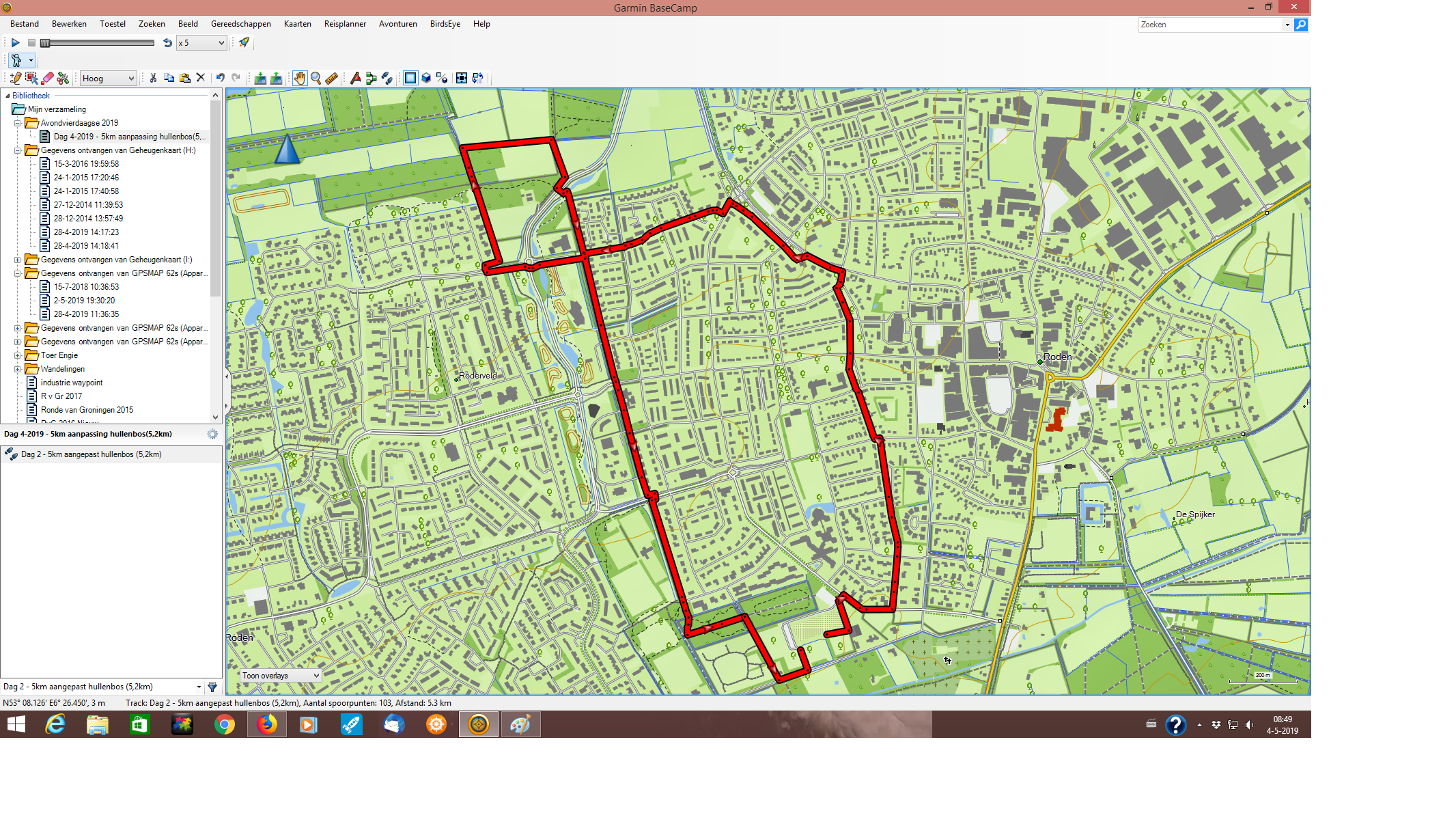 